Nordisk TA konferens i Eskilstuna 12-14 april 2013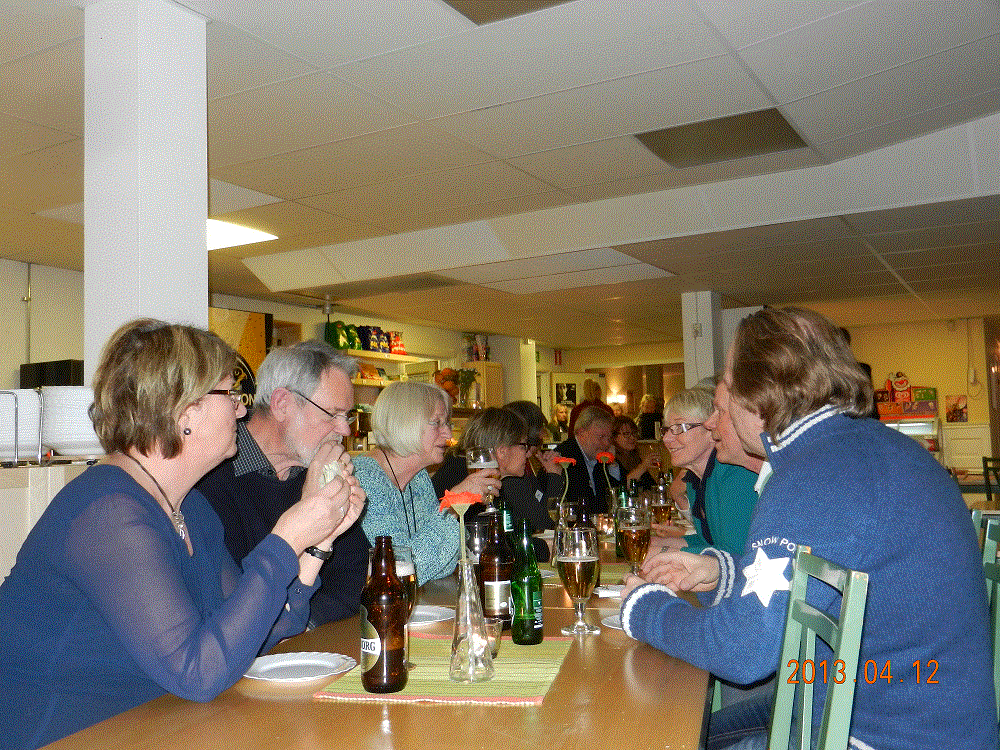 Fredag kväll. Kära återseende och nya möten.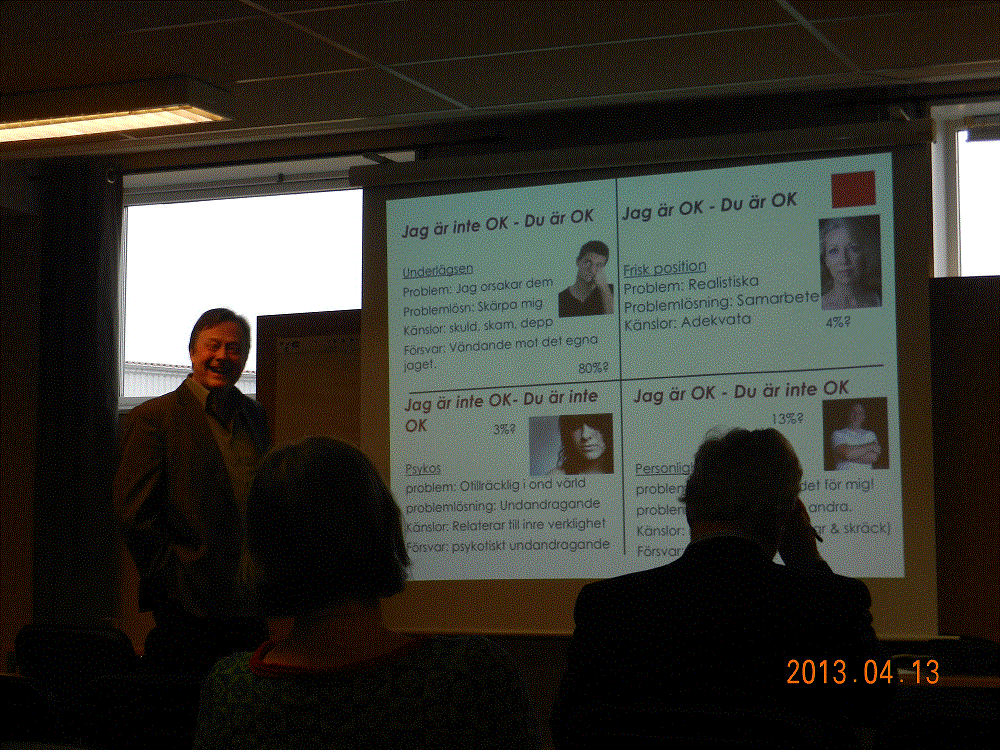 Lördag. Workshops med skratt…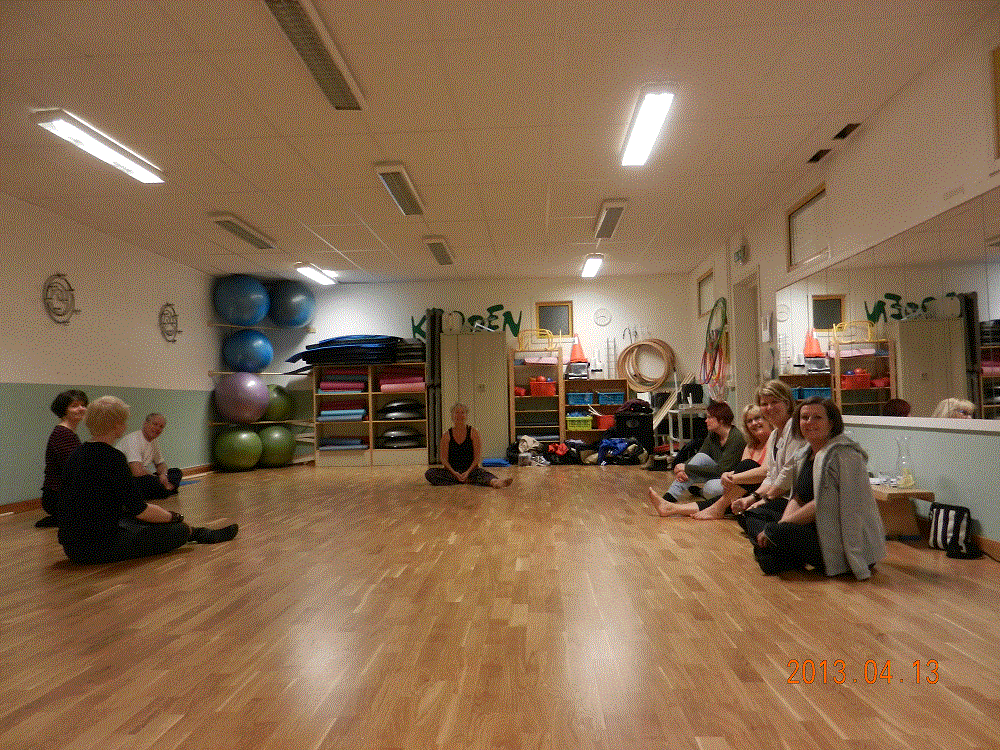 rörelse….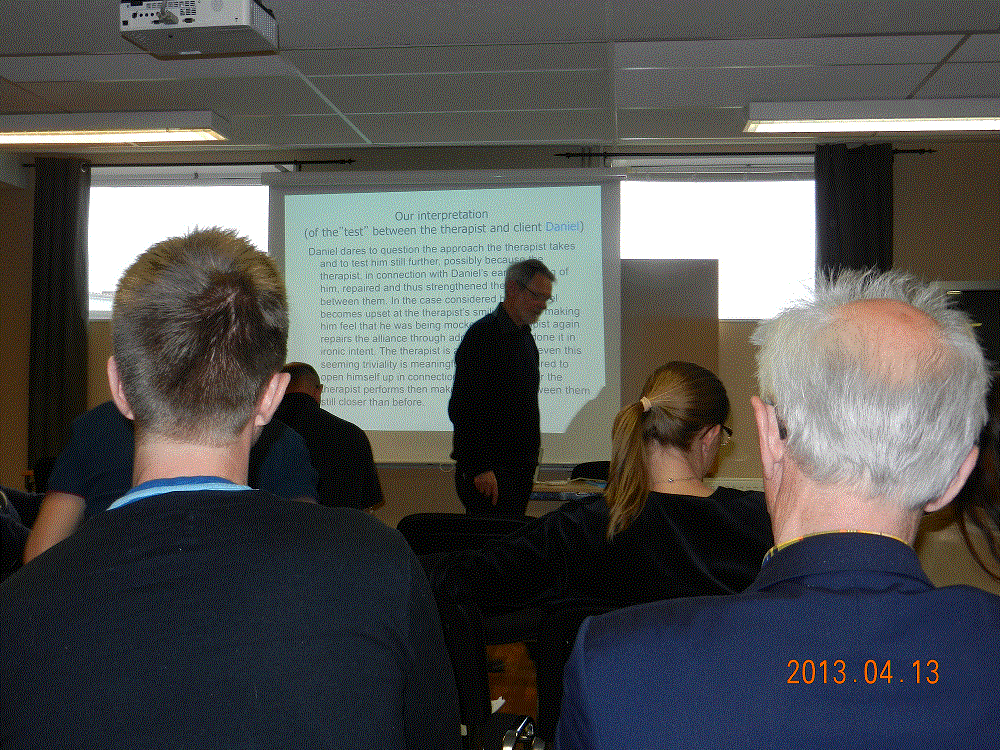 och eftertanke.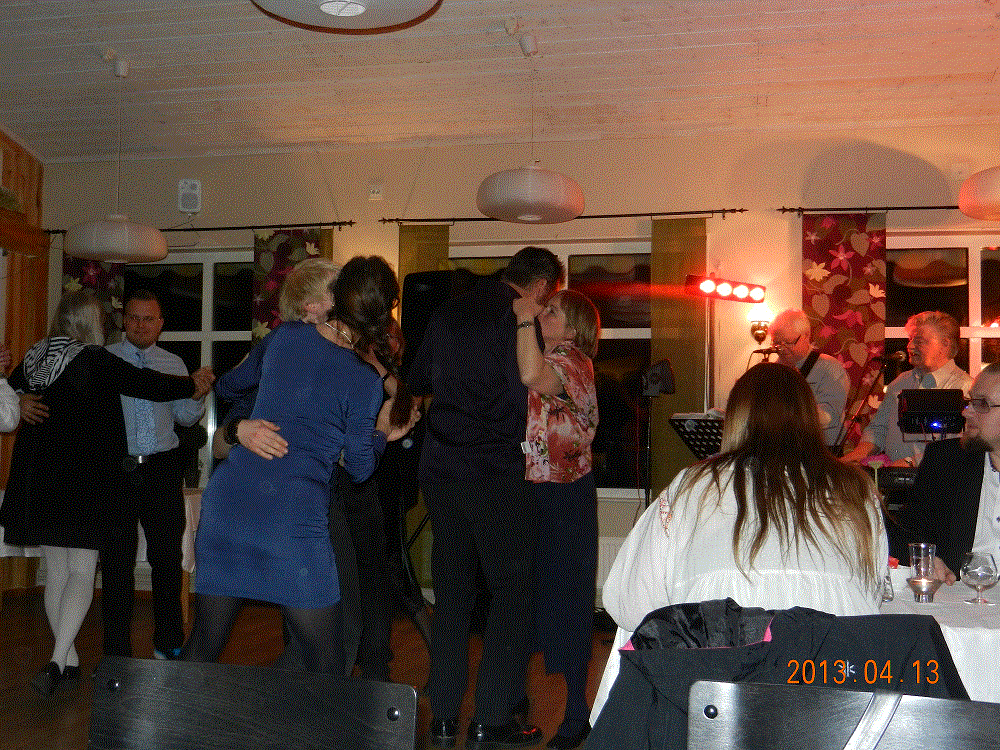 Lördag kväll. Festmiddag med dans och fler nya möten…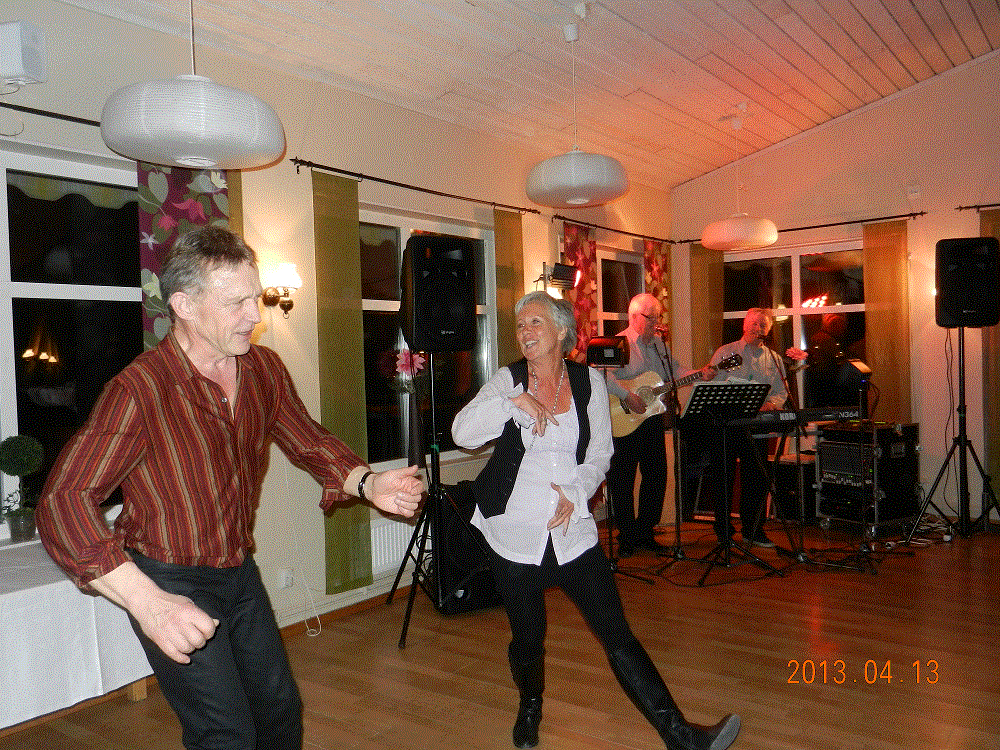 ..och hur kul som helst!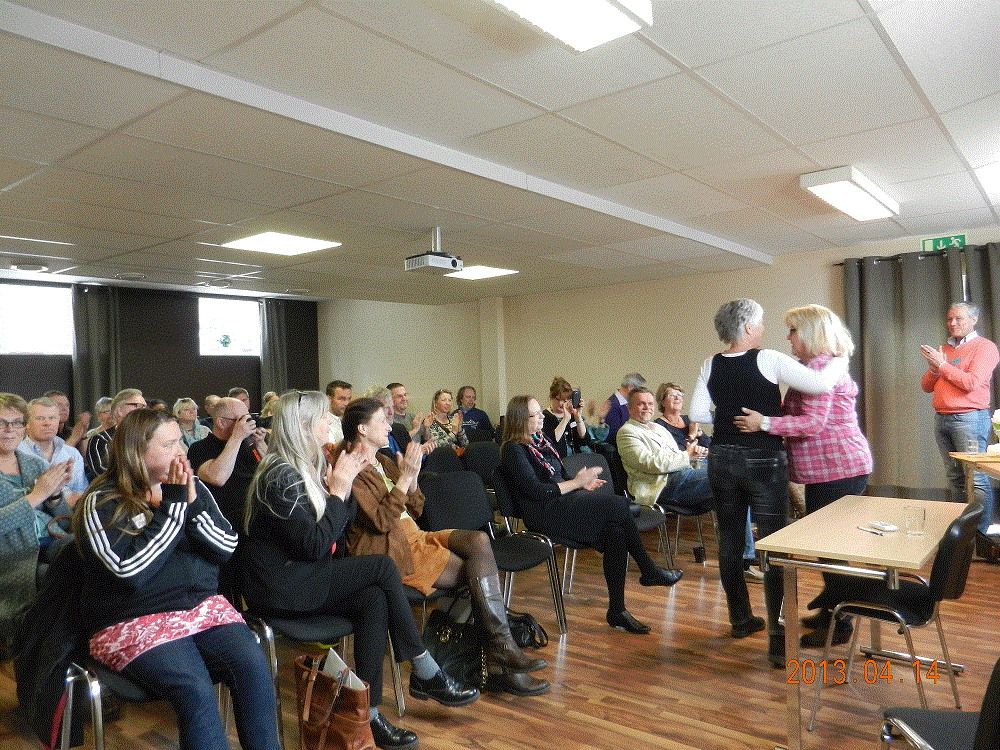 I hamn. Va´bra det blev! Vi ses….